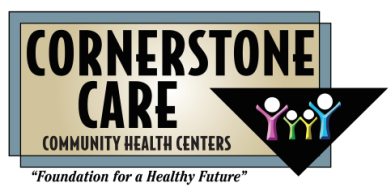 Cornerstone Care Press ReleaseFor Immediate Release: December 7, 2018                              Contact: Donna SimpsonCORNERSTONE CARE HEALTHCARE PROJECT TO FOCUS ON McDONALD, PA RECEIVES GRANT FROM THE PITTSBURGH FOUNDATIONGreensboro, PA – Cornerstone Care announced that it has been awarded a $200,000 grant from the Guy V. and Alma Ida Fund of The Pittsburgh Foundation.  The grant supports a special project to target the health needs the residents of the McDonald, Pennsylvania area.      “We are grateful to the Pittsburgh Foundation for selecting Cornerstone Care to help carry out the goals of the Ida Fund so that all residents of the McDonald area have access to healthcare”, said Richard Rinehart, Cornerstone Care CEO.  He added, “This is right in line with our mission.   In fact, our existing patients come from over the larger region and many live in McDonald.   Many patients go to our Burgettstown office at 1227 Smith Township State Road, Route 18, to see a family doctor, podiatrist, chiropractor, dentist, orthodontist, psychiatrist, or mental health therapist.   We hope to significantly increase the number of patients from McDonald.”The Pittsburgh Foundation awards grants through a competitive application process. The Foundation works to improve the quality of life in the Pittsburgh region by evaluating and addressing community issues, promoting responsible philanthropy and connecting donors to the critical needs of the community.Cornerstone Care’s McDonald Health Initiative includes several outreach strategies to increase awareness of services and promote the importance of preventative care, and to connect people to healthcare and other resources.   Cornerstone Care’s Mobile Services and Outreach Department will conduct activities in the community, including projects with community organizations, schools, and public officials.  Goals also include bringing new awareness about several prevalent chronic diseases such as hypertension, diabetes, obesity, breast cancer, and depression, as well as poor oral health.    Cornerstone Care’s existing healthcare services address all of these and more at its Burgettstown Health Center on Route 18 and through its mobile services.  Dental services include preventative care such as dental exams and cleanings, fluoride treatments, and sealants.  Dental treatment includes restorative care, root canals, dentures and more.  Preventative medical services include regular wellness exams, immunizations including the flu shots, acute care, family planning, cancer screening, depression screening, testing for a broad range of conditions, and more.  Cornerstone Care is also collaborating with other organizations to reduce the growing prevalence of substance use disorders, including opioid addiction.  Rinehart stressed that Cornerstone Care is committed to making healthcare accessible to everyone.  He emphasized that problems such as transportation, or the lack of healthcare providers, insurance, information, or enough money should not prevent anyone from getting convenient, affordable, high quality primary care.    “Our mission is to keep our patients and the residents of our communities as healthy as possible, to keep them out of the emergency room and out of the hospital so they may lead productive and happy lives”, he said.  “Our quality ratings demonstrate that we reduce costs for our patients and the healthcare system”    Rinehart also noted that Cornerstone Care continues to adopt the latest technology including health information systems.  Cornerstone Care is a non-profit network of community health centers serving southwestern Pennsylvania and northern West Virginia.  Cornerstone Care provides a broad range of primary health care to all ages and available to everyone in the community regardless of ability to pay, insurance status, economic status or other personal characteristics.  Cornerstone Care accepts most insurance plans an offers a sliding fee discount program to income eligible patients.  Cornerstone Care is an independent member of a national healthcare network of federally qualified health centers (FQHC).  Anyone in the McDonald area who would like to schedule an appointment at the Cornerstone Care Community Health Center of Burgettstown should call (724) 947-2255.  Transportation assistance is available.  Any community organization, school or school district that would like to receive mobile services should contact the Director of Outreach at (724) 852-1001 ext. 306.  Editor’s Note: For more information, contact Donna Simpson, Director of Communication and Outreach at Cornerstone Care, 501 W. High St., Waynesburg, PA 15370 or (724) 852-1001, ext. 306 or (724) 833-2170